Филиал Республиканского государственного предприятия на праве хозяйственного ведения «Казгидромет» Министерства экологии и природных ресурсов РК по Актюбинской области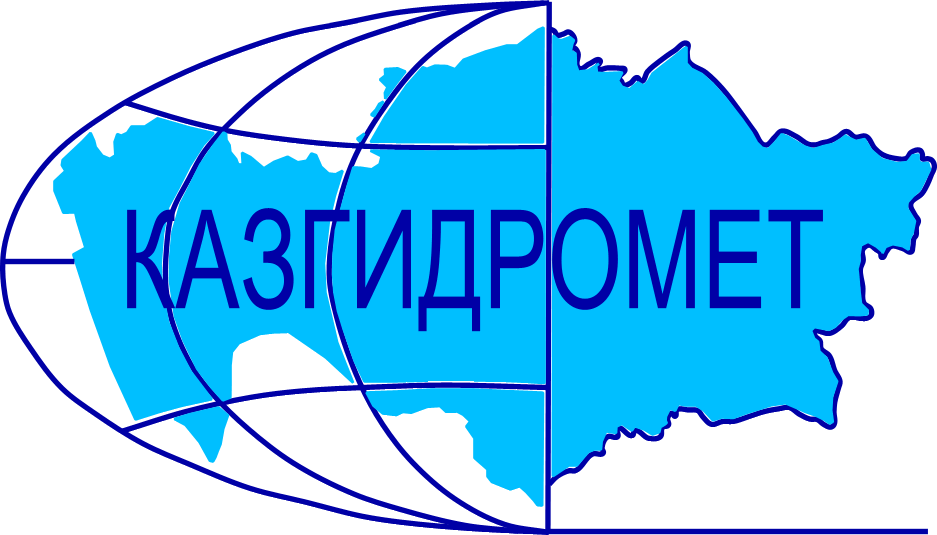 Местоположение:г.Актобе Авиагородок 14вЕжедневный гидрологический бюллетень №2ОЯ:В результате подъёма реки вышли из берегов. Гидрологические посты (сваи и репера) полностью в воде, доступа к постам нет! Сведения о состоянии водных объектов Актюбинской области по данным гидрологического мониторинг на государственной сети наблюдений по состоянию на 08:00 час. 2 апреля 2024 годаПримечание:р.Илек-гп Бестамак расход измеряется в створе поста с моста, приток ниже поста не учитывается. Сведения об водохранилищах Примечание: данные по водохранилищам на 8:00 часовДиректор филиала             		                                                                            А.А.СаймоваИсп.:Инженер-гидролог Станкевич Г.М.Тел.: 8 (7132)22-85-71Название гидрологического постаОпасный уровеньводы, смУровень воды, смИзменение уровня воды за сутки, ±смРасход воды, м³/секСостояние водного объектар.Иргиз-с.Карабутак480459-12чистор.Иргиз-с.Шенбертал1052987-4чистоозеро Шалкар-г.Шалкар1000888+10чистор.Илек-с.Тамды800498+81чистор.Илек-с.Бестамак700434+60281*чистор.Шийли-с.Кумсай600446-30чистор.Орь-с.Бугетсай628672-15чистор.Тамды-с.Бескоспа600315+2чистор.Урта-Буртя-с.Дмитриевка700393+17Таточные заберегир.Илек-г.Актобе493420+9чистор.Илек-с.Целинное600ОЯр.Карагала-с.Каргалинское547333-15чистор.Косестек-с.Косестек530323+55Вода течет поверх льдар.Актасты-с.Белогорский800358+5чистор.Большая Кобда-с.Кобда660670+2чистор.Карахобда-с.Альпайсай760688+68чистор.Уил-с.Алтыкарасу650488+47чистор.Кокпекты-с.Тассай500240+46Вода течет поверх льдар.Эмба-с.Жагабулак600ОЯр.Эмба-с.Сага5003430чистор.Темир-с.Сагашили1017925-21чистор.Темир-гп Ленинский623ОЯр.Большая Кобда-с.Когалы700668-21чистор.Уил-с.Уил995954-38чистоР.Жаман Карагала-с.Каргалинское160+20чистоНазваниеНПУНПУФактические данныеФактические данныеФактические данныеФактические данныеНазваниеУровеньводы, м БСОбъем, млн. м3Уровеньводы, м БСОбъем, млн. м3Приток, м3/сСброс,м3/сАктюбинское водохранилище230.00245,0226.63213.45396.0300.0Каргалинское водохранилище304.80280,0299.21167.2274.00.3Саздинское водохранилище231.507,5229.907.501616